Remsen Chamber of Commerce Scholarship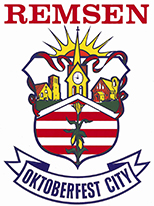 The Remsen Chamber of Commerce will award 2-$500 scholarships to a graduating senior from Remsen St. Mary’s and MMCRUThe applicant must be a resident of the Remsen-Union School DistrictApplications must be typed and emailed to: remsenchamber@midlands.net Complete the following information to apply:Name:Address:Parents/Guardians:High School Name:Cumulative High School GPA:College you will be attending:Intended major or area of study:In one page, or less please answer the following:Describe yourself and your activities/involvement during high schoolDescribe the ways in which you have been of service to your community in general and/or to certain people in your community. Indicate any leadership roles in these areas.Discuss your goals after college and future plans.APPLICATION DEADLINE: APRIL 6, 2018APPLICATIONS MUST BE TYPED AND EMAILED TO: remsenchamber@midlands.net 